Term (word)Information (definition)Pictureprovince
Canadian Political Unit- (Canadian version of a State)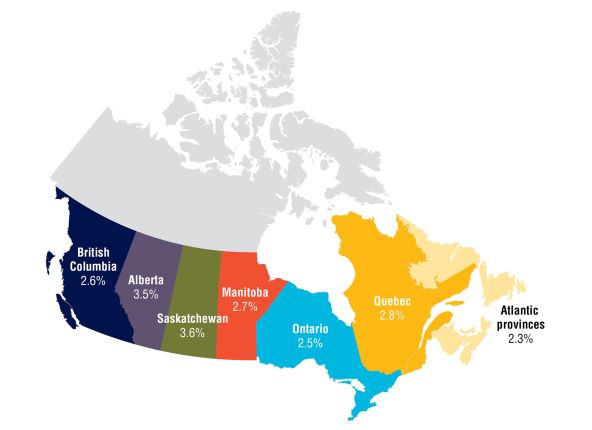 territory-Territory is subject to Federal Government(Provinces get to make their own laws)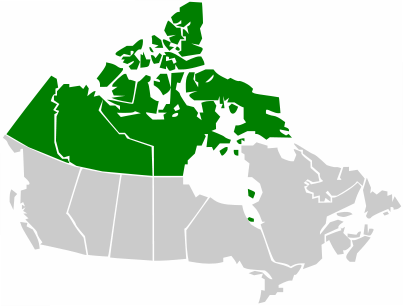 St. Lawrence Seawaysystem of locks, canals and channels that permit ocean-going vessels to travel from the Atlantic Ocean to the Great Lakes,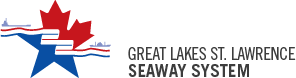 Canadian ShieldLarge Horseshoe shaped area in northern Canada, that is rich in natural resources such as mineral ores- gold, copper, iron ore. LOTS OF MINING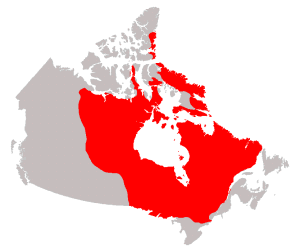 over-extractionTaking too much out- this applies to the Canadian shield- they have mined or OVER EXTRACTED too many minerals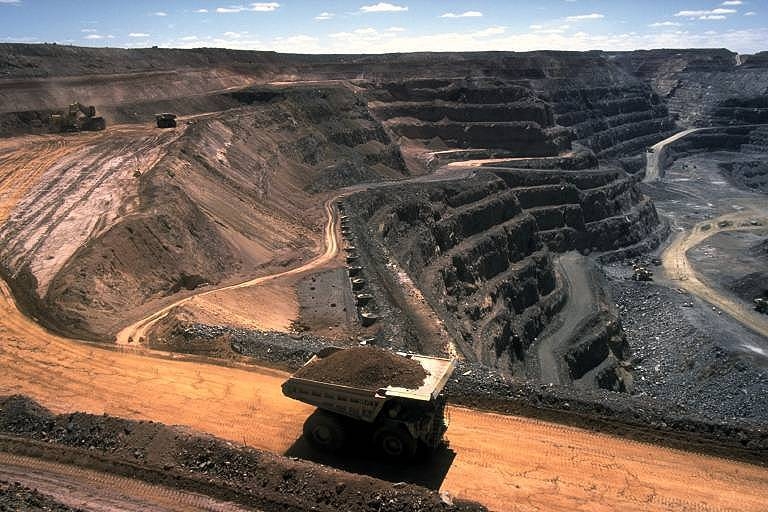 acid rainWhen chemicals from the factories join with water in the clouds, they form acid rain. (effecting Great Lakes)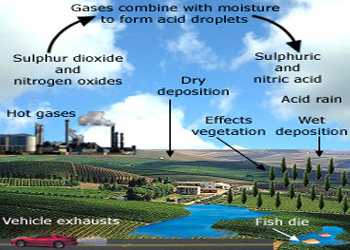 InuitIndigenous people of Canada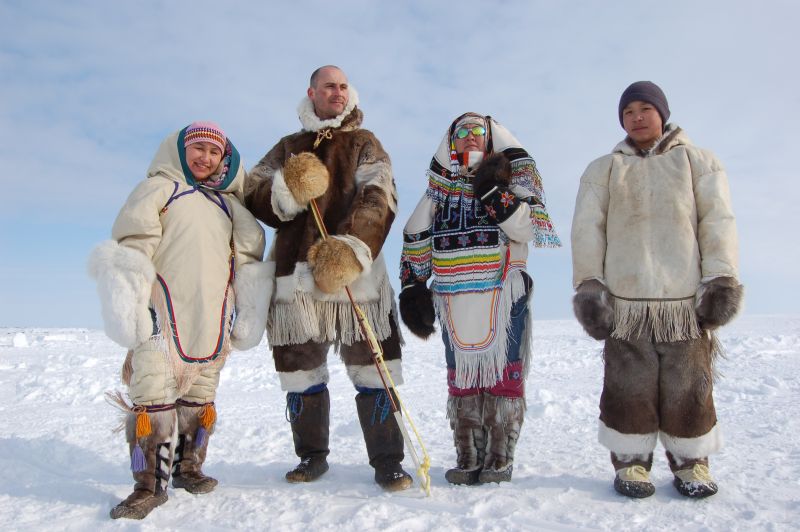 Term (word)Information (definition)PictureQuebecFrench colonized province. Speak French as official language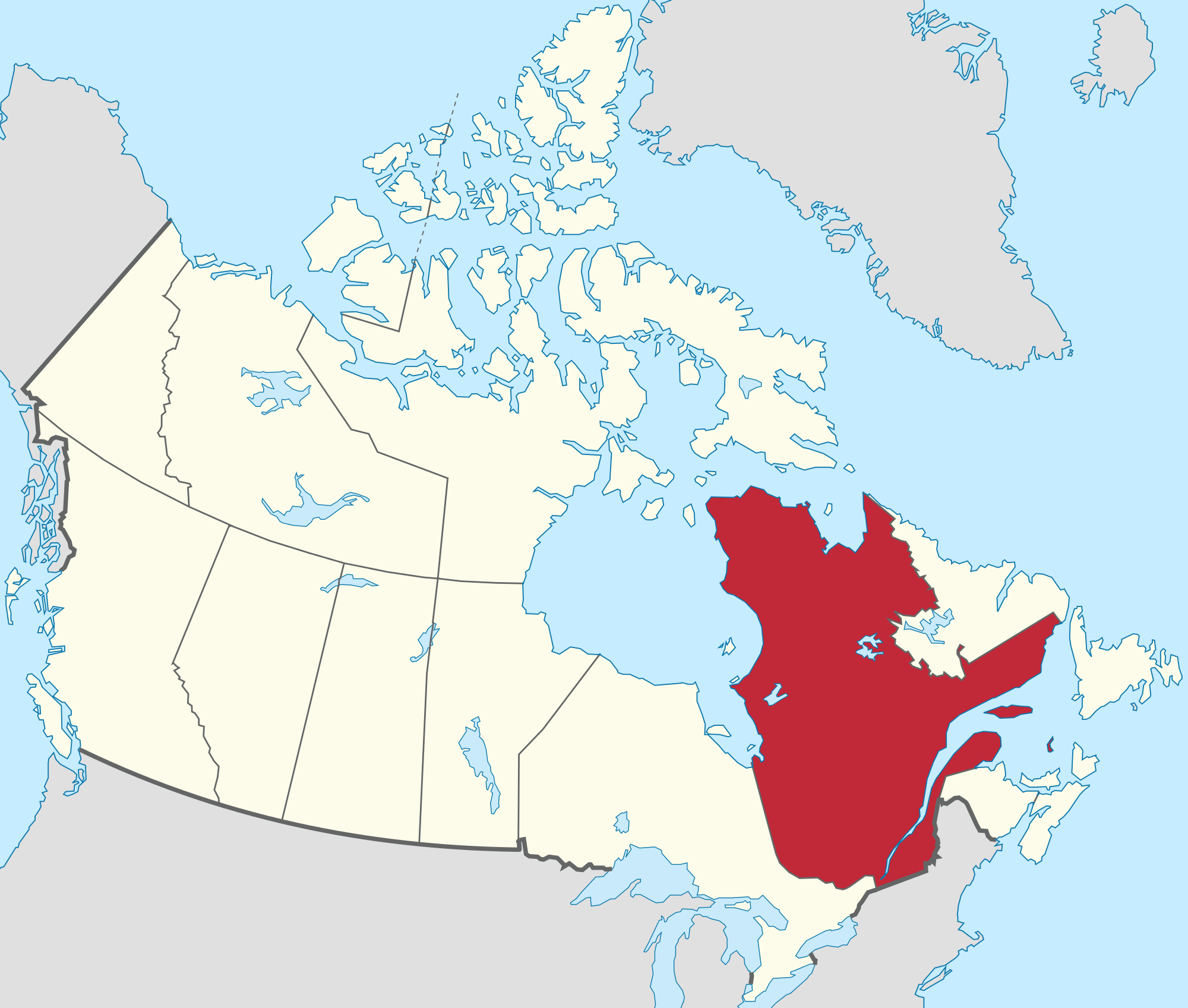 bilingualSpeaking two languages fluently 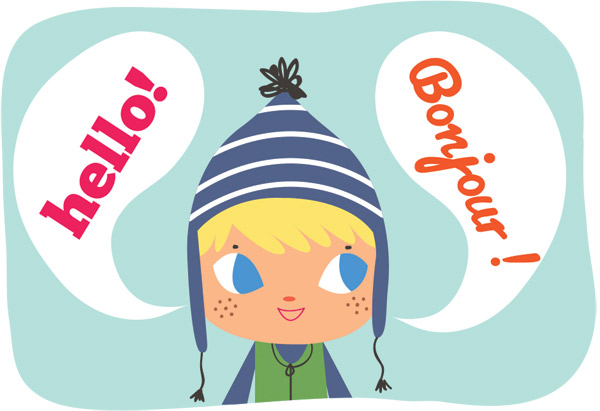 SeparatistPerson who wants Quebec to break away from Canada and form their own country. 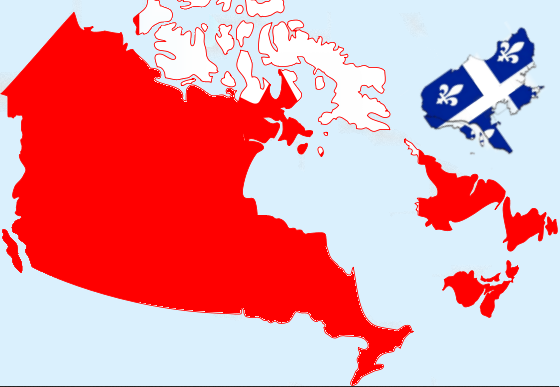 Constitutional MonarchMonarch is limited by a constitution 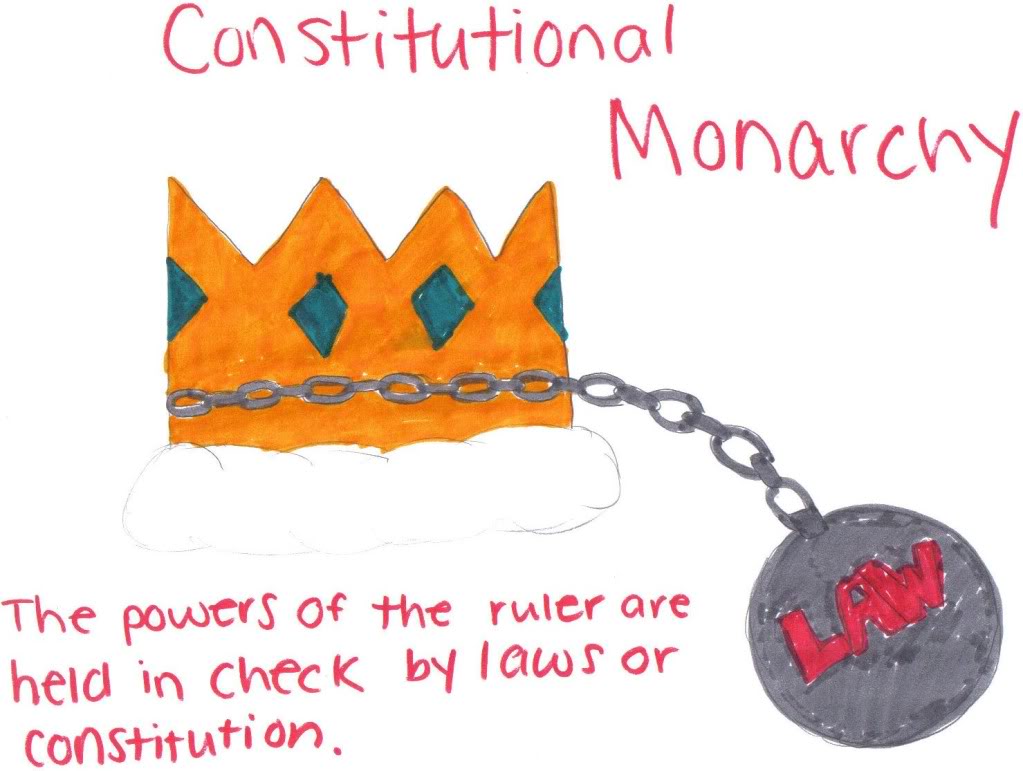 Parliamentary DemocracyCitizens elect their leaders-> leaders elect their head of government (HOG)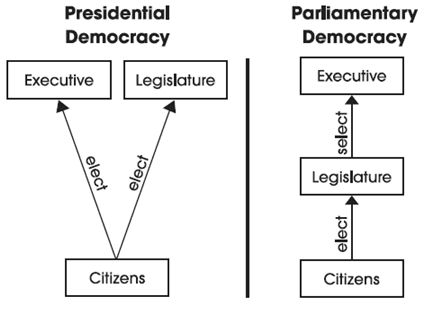 Federal SystemPower is SHARED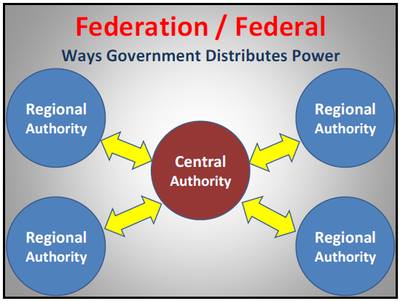 NAFTANorth American Free Trade Agreement- creates a FREE TRADE ZONE between CANADA, USA, and MEXICO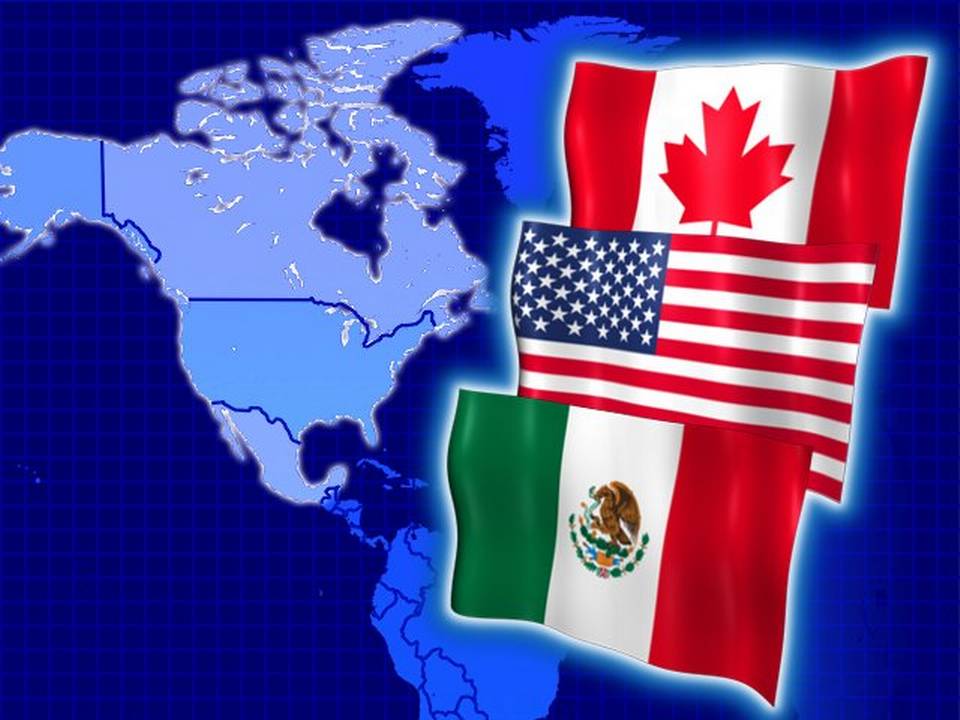 